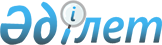 О внесении изменения в приказ и.о. Председателя Комитета государственного имущества и приватизации Министерства финансов Республики Казахстан от 27 сентября 2018 года № 934 "Об утверждении Положений о территориальных органах Комитета государственного имущества и приватизации Министерства финансов Республики Казахстан"Приказ Председателя Комитета государственного имущества и приватизации Министерства финансов Республики Казахстан от 8 октября 2020 года № 621
      В соответствии с подпунктом 4) пункта 19 Положения о Комитете государственного имущества и приватизации Министерства финансов Республики Казахстан, утвержденном приказом Министра финансов Республики Казахстан от 11 ноября 2014 года № 489, ПРИКАЗЫВАЮ:
      1. Внести в приказ и.о. Председателя Комитета государственного имущества и приватизации Министерства финансов Республики Казахстан от 27 сентября 2018 года № 934 "Об утверждении Положений о территориальных органах Комитета государственного имущества и приватизации Министерства финансов Республики Казахстан" следующее изменение:
      в приложении 15 "Положение о государственном учреждении "Департамент государственного имущества и приватизации города Нур-Султана Комитета государственного имущества и приватизации Министерства финансов Республики Казахстан", утвержденном указанным приказом:
      пункт 8 изложить в следующей редакции: 
      "8. "Юридический адрес Департамента: 010000, Республика Казахстан, город Нур-Султан, улица А. Жубанова, 16".
      2. Руководителю Департамента государственного имущества и приватизации города Нур-Султана Комитета государственного имущества и приватизации Министерства финансов Республики Казахстан обеспечить:
      1) принятие мер, предусмотренных Законом Республики Казахстан "О государственной регистрации юридических лиц и учетной регистрации филиалов и представительств";
      2) принятие иных мер, вытекающих из настоящего приказа.
      3. Управлению кадровой работы Комитета государственного имущества и приватизации Министерства финансов Республики Казахстан в установленном законодательством порядке обеспечить:
      1) в течение десяти календарных дней со дня утверждения настоящего приказа направление его копии на казахском и русском языках в Республиканское государственное предприятие на праве хозяйственного ведения "Институт законодательства и правовой информации Республики Казахстан" Министерства юстиции Республики Казахстан для официального опубликования и включения в Эталонный контрольный банк нормативных правовых актов Республики Казахстан;
      2) размещение настоящего приказа на интернет-ресурсе Министерства финансов Республики Казахстан.
      4. Настоящий приказ вводится в действие со дня его первого официального опубликования.
					© 2012. РГП на ПХВ «Институт законодательства и правовой информации Республики Казахстан» Министерства юстиции Республики Казахстан
				
      Председатель 

Б. Ташенев
